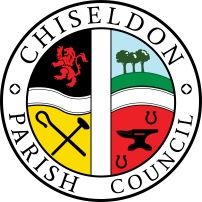 Contact details:Clerk – 01793 740744 clerk@chiseldon-pc.gov.ukEnvironment, General Purpose and Amenities Committeemeeting at the Chapel, Butts Road, Thursday 19th March  2018 at 7.30pmAGENDA     Next meeting: Monday 21st May 2018 at 7.30pm in The Old Chapel, off Butts RoadSigned: C Wilkinson (Clerk)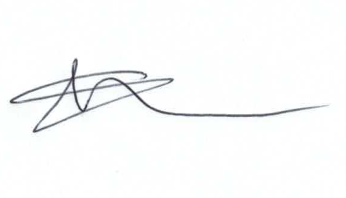 Additional Information                                   1.Attendances and apologies for absence2.Declarations of interest3.Public recess4.Approval of minutes of meeting held 19th March 20185.Matters arising not on the agenda      Action point6.7.8.9.10.11.12.13. 14.15.16.17.    PARISHING PROGRESS    No items    VILLAGE APPEARANCEALLOTMENTSNo itemsShrub and undergrowth removal at Badbury – resident’s request.Morgan Tree quote £1400 no VAT      Allbuild quote £400 plus VAT      Countrywide £1350.00 plus VAT      May be able to get Probation Team to                    do some of the work?Grass cutting at CVPA, Cemeteries and Rec Hall3 costs received:See separate documentPlacement of further 2 new planters. (6 ordered, with 4 going at the allotments).  Draycot Foliat suggested.     BUILDING & AMENITY PRIORITESTENNIS  CLUBTennis Club representative to update Committee.RECREATION HALLQuote for £100 no VAT from iDec received to repair wooden edges to Rec Hall pathway – trip hazard.To replace with brick/stone quote is £XXX  - to be confirmed when quote arrivesQuote for replacement doors – iDec £267.20 no VAT for 2 FD30 doorsFor FD60 doors add £63.36 to the total.CVPASpending some of 2018/19 budget.£3000 on either replacing existing old equipment or purchasing new. See additional documentation       COMMUNITY PRIORITIESFOOTBALL MATTERSClub representative to update Committee.VULNERABLE PEOPLE AND BIOSANY OTHER BUSINESS(Note, items in AOB cannot be voted on)Highways issues are now discussed on the Transport, Planning and Highways Committee.9